Date  26/09/2021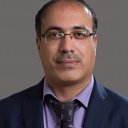 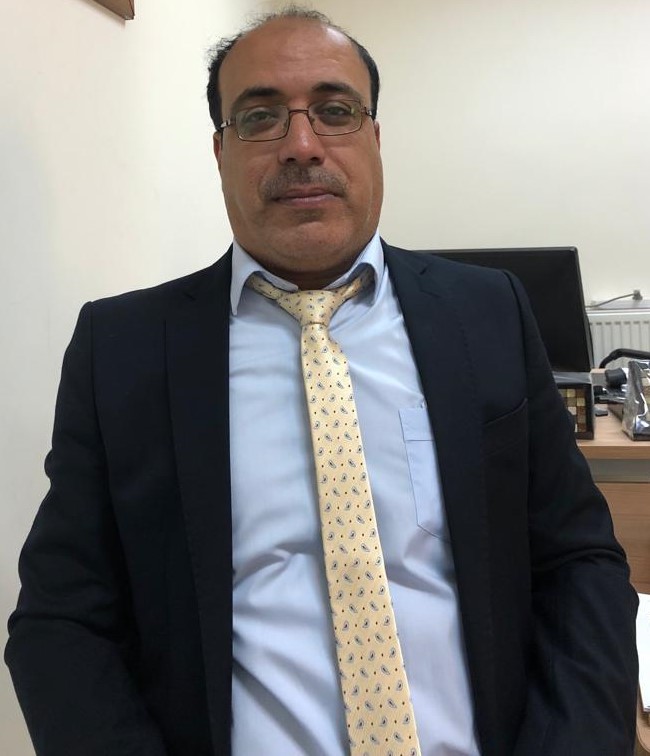 Salman mohammad salman aBU lEHYEHPersonal informationPersonal informationTitle: Faculty member  Academic Rank: Assistant professorDate & Place of Birth:5/1/1978Nationality: Jordanian Address: Jarash Phone No.:0788068993e-mail:salman-m-s@aau.edu.jo Academic qualificationsAcademic qualificationsAcademic qualificationsAcademic qualificationsAcademic qualificationsDegreeMajorDuration(From-To)UniversityCountryBachelor Business Administration 1995-1999Jarash University Jordan Master Business Administration 1999-2002Jouba UniversitySudan PhD Business Administration-Marketing2007-2011Souz Canal UniversityEgypt Teaching experienceTeaching experienceTeaching experienceTeaching experienceTeaching experienceDurationRankInstitutionDepartment/FacultyCountry2 Year Assistant professorMajmua University Business Administration Saudi Arabia 6 Year Assistant professorAmman Arab University Business Administration Jordan Other experienceOther experienceOther experienceOther experienceOther experienceDurationRankInstitutionDepartment/FacultyCountry3 Years Management and financial consultant  Aramco Exploration Department Saudi Arabia 2 Years General Manger Badyat Al Kher -Saudi Arabia 1 YearAdministration manager Altameer Company Saudi ArabiaPublicationAuthors Authors TitleJournalIssueIssueIssueYearYearMohammed Mufaddy Al-Kasasbeh 1, Mohammad Izzat Alhalalmeh 2 & Salman Mohammad Abu LehyehMohammed Mufaddy Al-Kasasbeh 1, Mohammad Izzat Alhalalmeh 2 & Salman Mohammad Abu LehyehBusiness Incubators and its Effect on Success of Incubated Firms in JordanInternational Business management11120172017Abulehyeh ,Salman  Al- Zoubi, Ali   Abulehyeh ,Salman  Al- Zoubi, Ali   The Role of changing Management  In The Process of Enhancing the Strategic Marketing  Planning in Jordanian  Industry sector  (Model – Complement )International Management of Business  and Management55520172017Al- Zoubi, Ali , Abulehyeh ,Salman     Al- Zoubi, Ali , Abulehyeh ,Salman     The Role of Risk Management  In Enhancing the process of  Strategic Marketing Decision – Making : A Prospective Study  of  a sample of Jordanian Industrial CompaniesInternational Management of Business  and Management33320172017Al- Zoubi, Ali , Abulehyeh ,Salman     Al- Zoubi, Ali , Abulehyeh ,Salman     The Role of Risk Management  In Enhancing the process of  Strategic Marketing Decision – Making : A Prospective Study  of  a sample of Jordanian Industrial CompaniesThe Role of Risk Management  In Enhancing the process of  Strategic Marketing Decision – Making : A Prospective Study  of  a sample of Jordanian Industrial CompaniesInternational Management of Business  and ManagementInternational Management of Business  and Management320172017Abulehyeh ,Salman , Alhosani Saed Abulehyeh ,Salman , Alhosani Saed The Impact of Management Information System on the Employees Performance Management The Impact of Management Information System on the Employees Performance Management International Journal of Human Resource Studies  International Journal of Human Resource Studies  320192019Malek Alharafsheh, Alaa Harahsheh, Salman Abu LehyehMalek Alharafsheh, Alaa Harahsheh, Salman Abu LehyehThe Impact Of Entrepreneurs Characteristics Of Private Jordanian Universities Leaders On Strategic Performance: The Mediating Role Of Strategic PlanningThe Impact Of Entrepreneurs Characteristics Of Private Jordanian Universities Leaders On Strategic Performance: The Mediating Role Of Strategic PlanningInternational Journal Of Scientific & Technology ResearchInternational Journal Of Scientific & Technology Research1020212021Lehyeh, M Alharafsheh, E Ahmed, M Alzghoul, DA AlnawaflehLehyeh, M Alharafsheh, E Ahmed, M Alzghoul, DA AlnawaflehKnowledge Management and its Impact on the Organizational Learning: An Experimental StudyKnowledge Management and its Impact on the Organizational Learning: An Experimental StudyIlkogretim Online Ilkogretim Online 2020212021Salman Abu Lehyeh, Malek Alharafsheh, Mahmoud AlhhizzawiSalman Abu Lehyeh, Malek Alharafsheh, Mahmoud AlhhizzawiUnderstanding the Impact of knowledge Management on Marketing in JordanUnderstanding the Impact of knowledge Management on Marketing in JordanPalArch Journal of Archaeology of Egypt/EgyptologyPalArch Journal of Archaeology of Egypt/Egyptology1820212021Salman Abu LehyehSalman Abu Lehyehcorporate social responsibility leads to archive corporate social goals: theoretical and managerial discussioncorporate social responsibility leads to archive corporate social goals: theoretical and managerial discussionAcademy of entrepreneurship journalAcademy of entrepreneurship journal2720212021Salman Abu Lehyeh et alSalman Abu Lehyeh et alThe Effects of Total Quality Management Practices on Strategic Performance Using the BSC Methodology: The Mediating Role of Knowledge SharingThe Effects of Total Quality Management Practices on Strategic Performance Using the BSC Methodology: The Mediating Role of Knowledge SharingAcademy of strategic management journalAcademy of strategic management journal20212021ConferenceConferenceConferenceConferenceConferenceDateCountryConferenceTitleAuthor2016Amman/JordanFaculty of BusinessHuman capital in organization eraSalman Abu Lehyeh2018Amman/JordanFaculty of BusinessRoad Map Of Sustainable development Salman Abu Lehyeh2018Amman/JordanFaculty of BusinessRoad Map Of Sustainable developmentSalman Abu Lehyeh2018Amman/JordanFaculty of BusinessRoad Map Of Sustainable developmentSalman Abu LehyehBooksAuthor/s(In Order)TitlePublisherEditionDateMemberships OF Scientific and professional societiesuniversity Committees1. quality committee 2. students disciplinary committee3. students affairs committee 4. library committee5. course equlevancy committee 6. Effectiveness committee Workshops Attended1. e-learning2. Exams 3. Course file4. Courses planning and Courses learning outcomes 5. Problems and issue of scientific research Workshops OfferedResearch interestsCustomer Relationship Management (CRM)Customer Satisfaction Organization Learning  Marketing.Human Resource Management.LanguagesArabic English Other Community activitiesAwards receivedGraduate Students SupervisionGraduate Students SupervisionStudent NameThesis TitleTaher Al Raheafa     Abed  Al Slehat Esra Al Talhoni Ala Al Jarabaa Saed Al HosaniAsad Al Qlhati Leath Bani Hamdan Yazen Al Meharat Taher Al Raheafa     Abed  Al Slehat Esra Al Talhoni Ala Al Jarabaa Saed Al HosaniAsad Al Qlhati Leath Bani Hamdan Yazen Al Meharat ReferencesReferencesMohammad Al Kassasba      0777407226Aktim Al Sarira                    0799046606Mohammad Al Kassasba      0777407226Aktim Al Sarira                    0799046606